Shifting JourneysAn Early Intermediate Violin “Travel Book”Featuring songs old and new from around the globeby Jennifer Sacher WileyGroup 1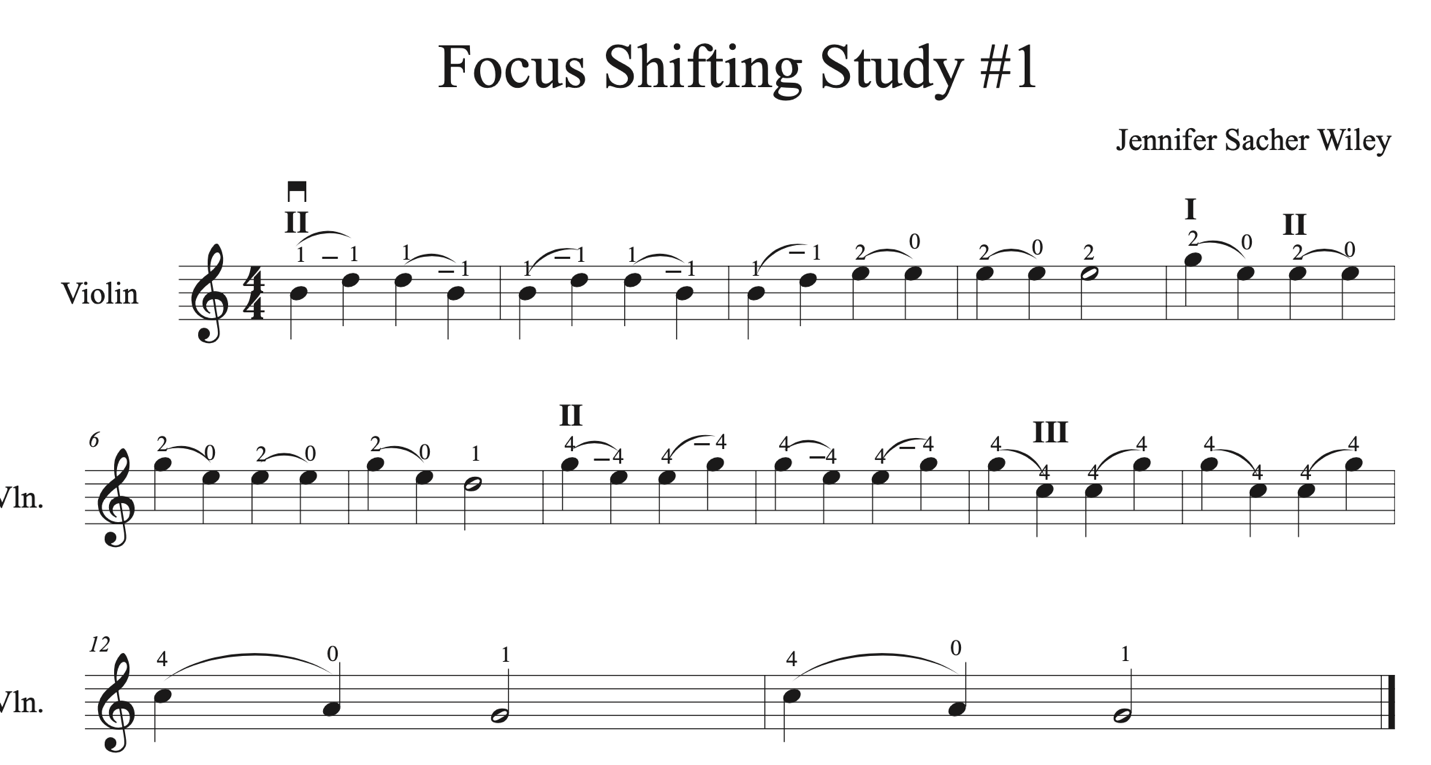 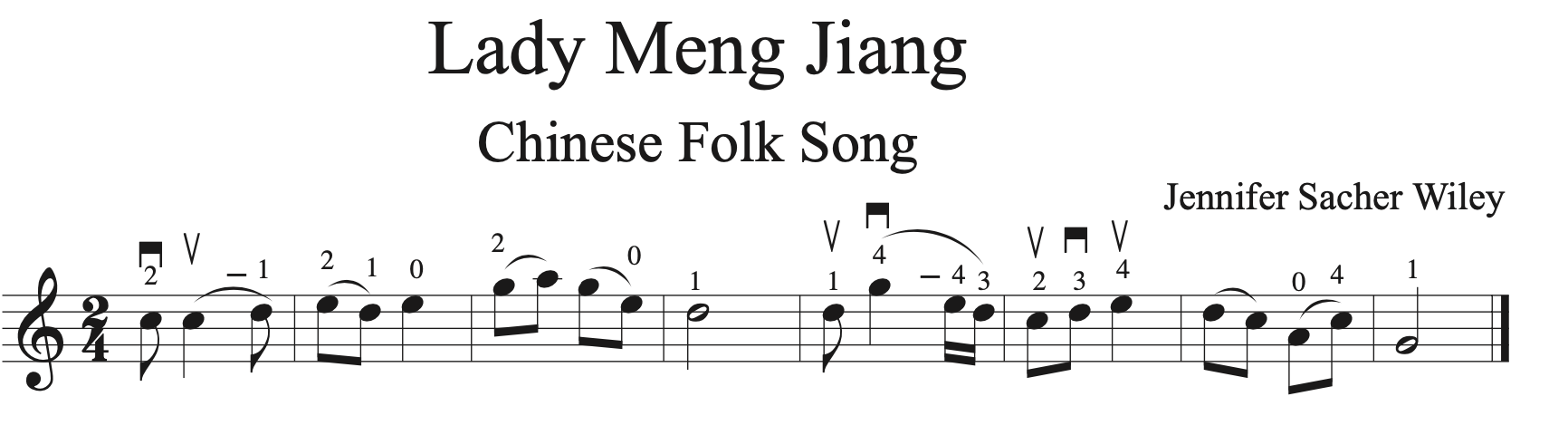 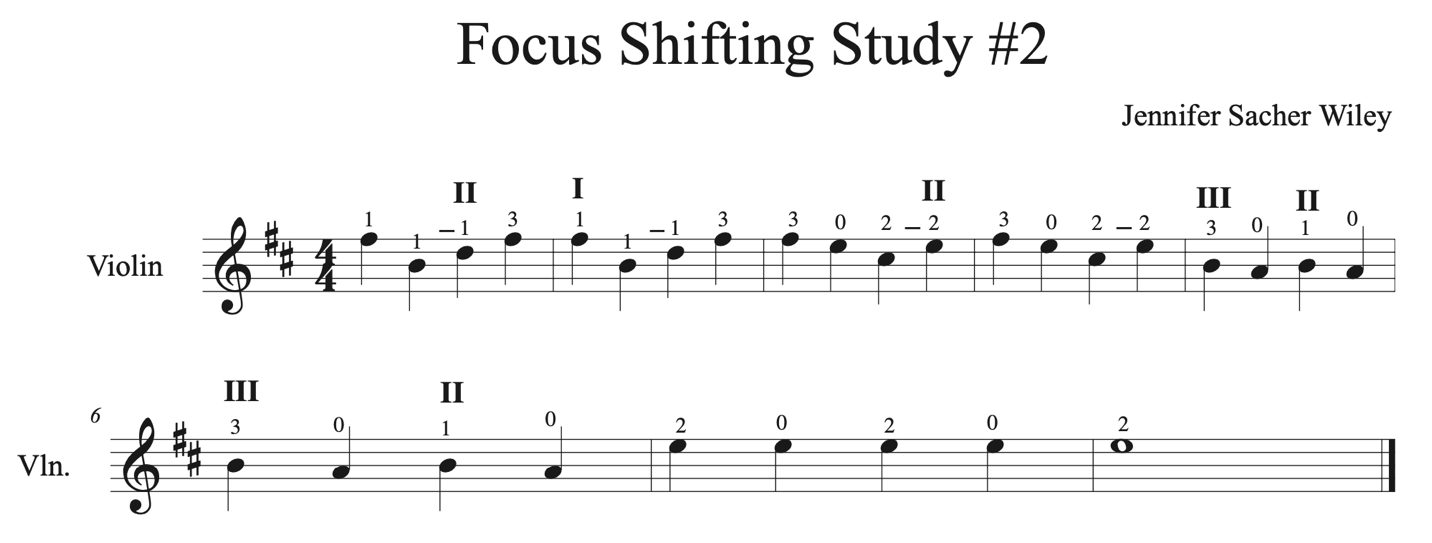 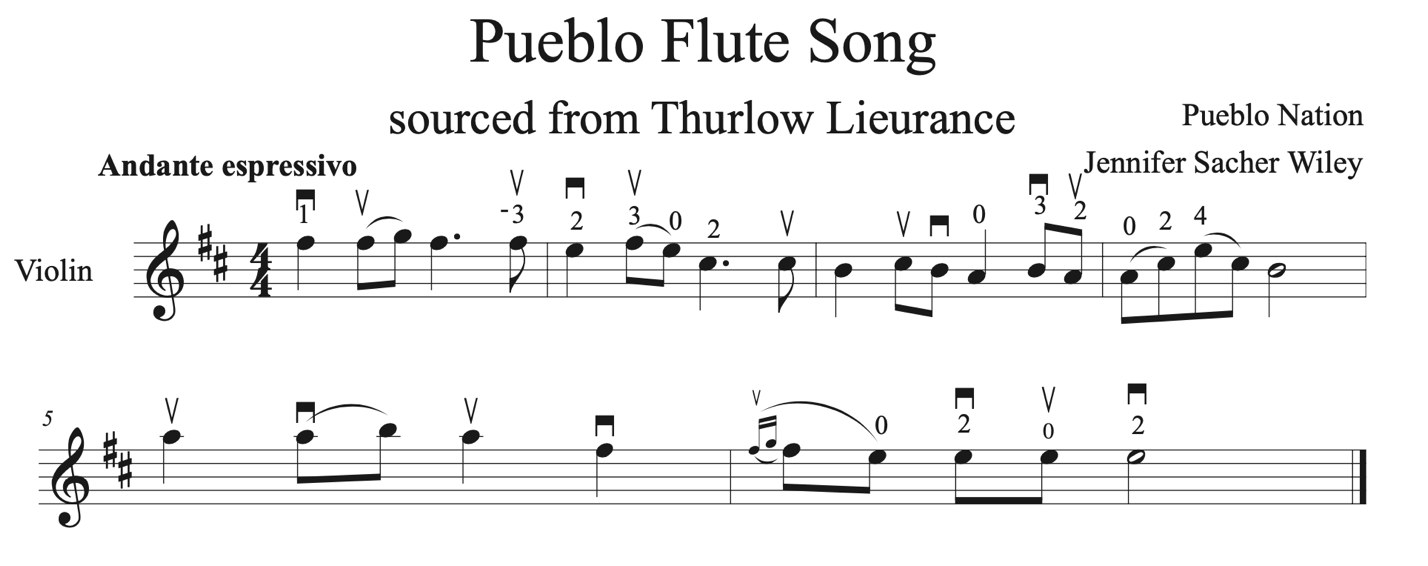 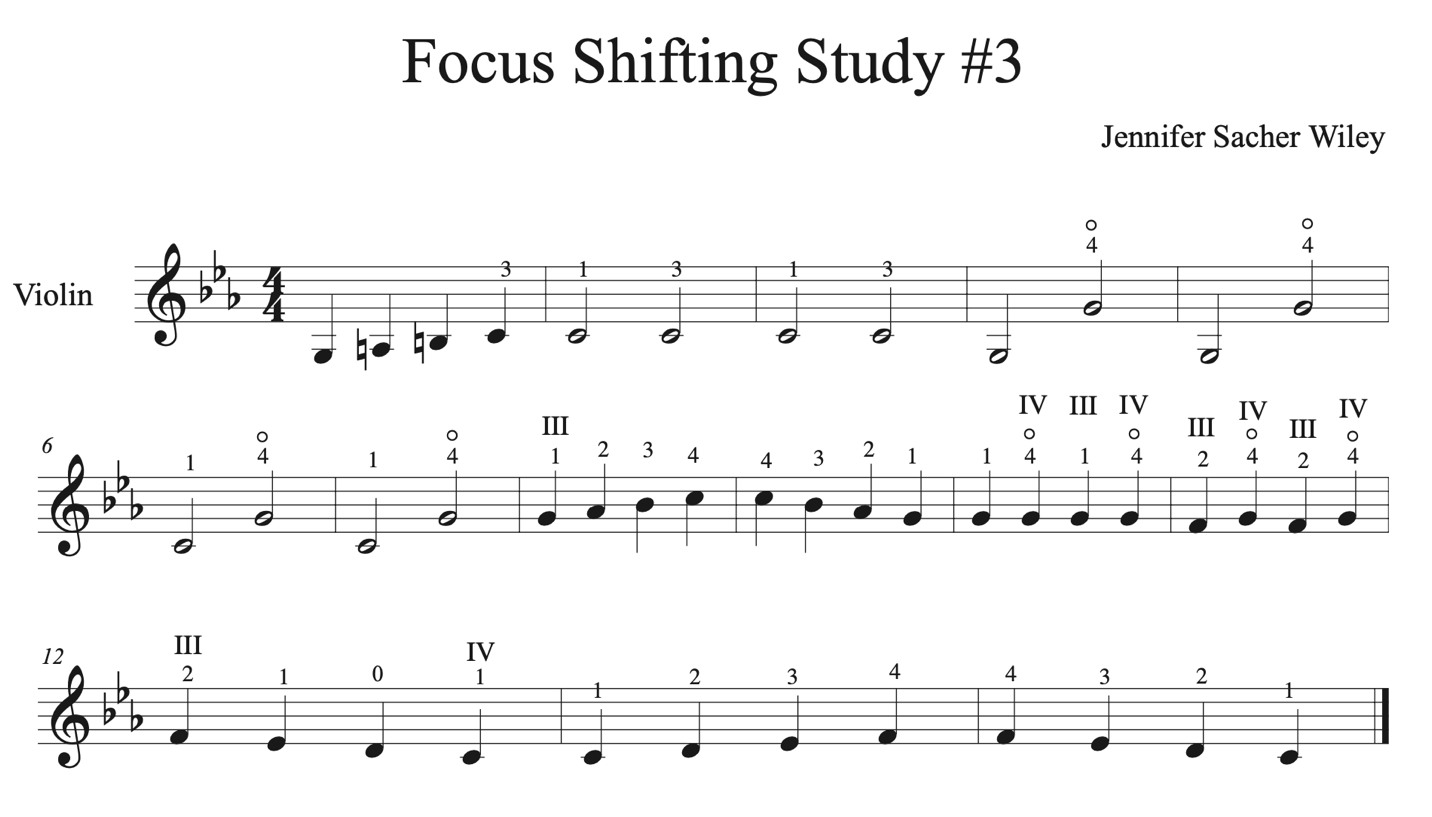 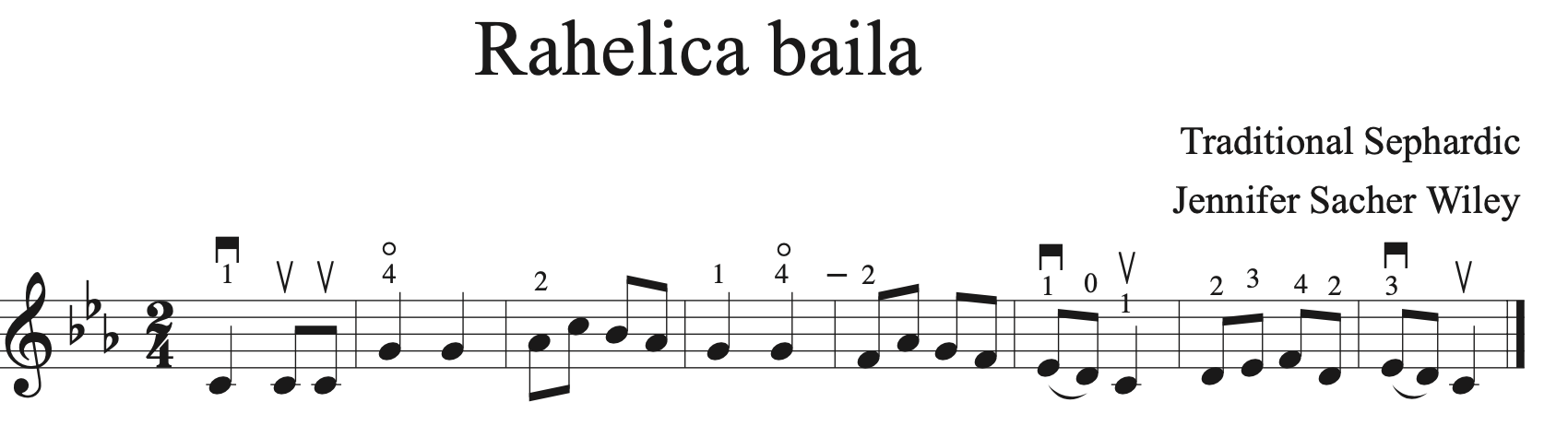 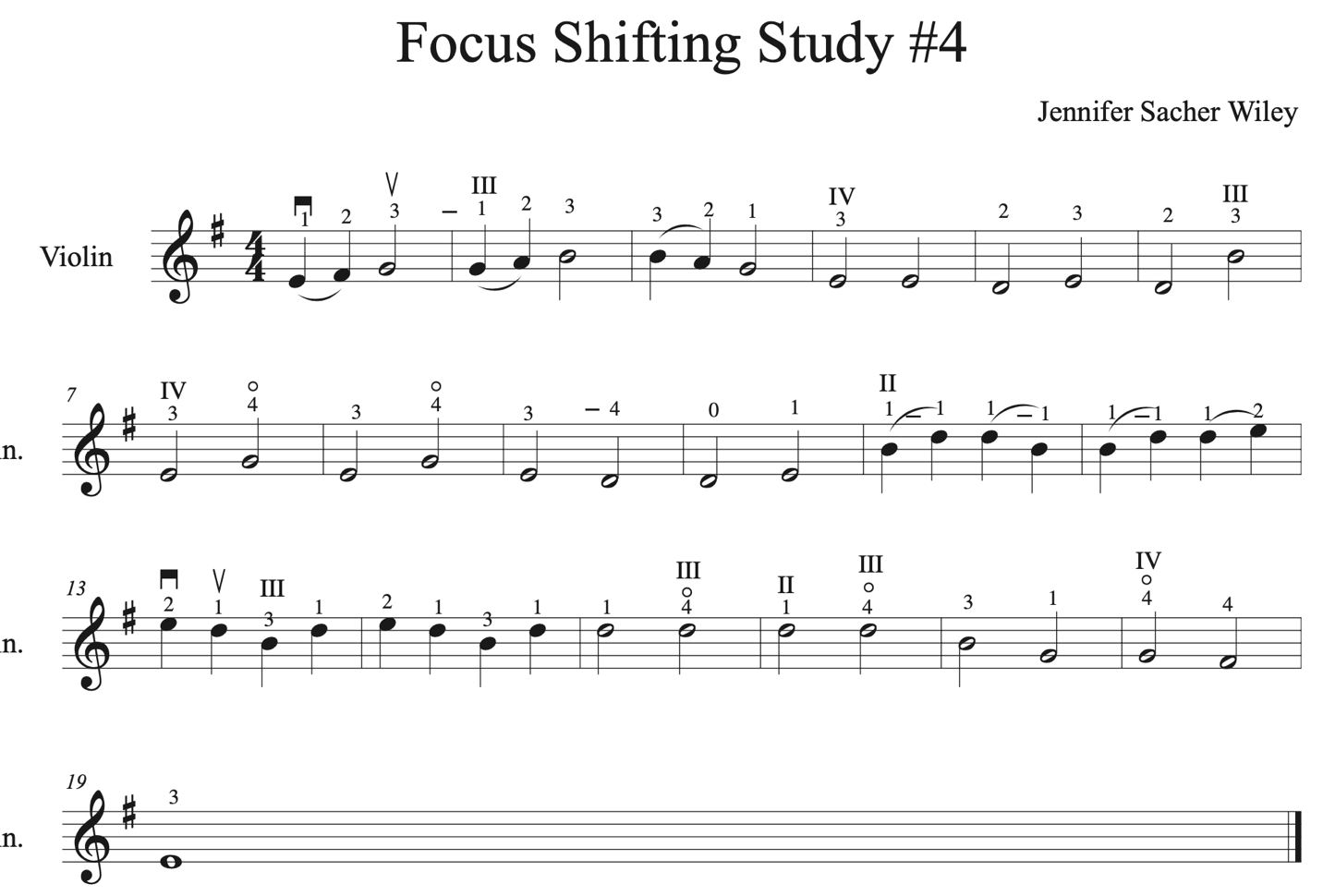 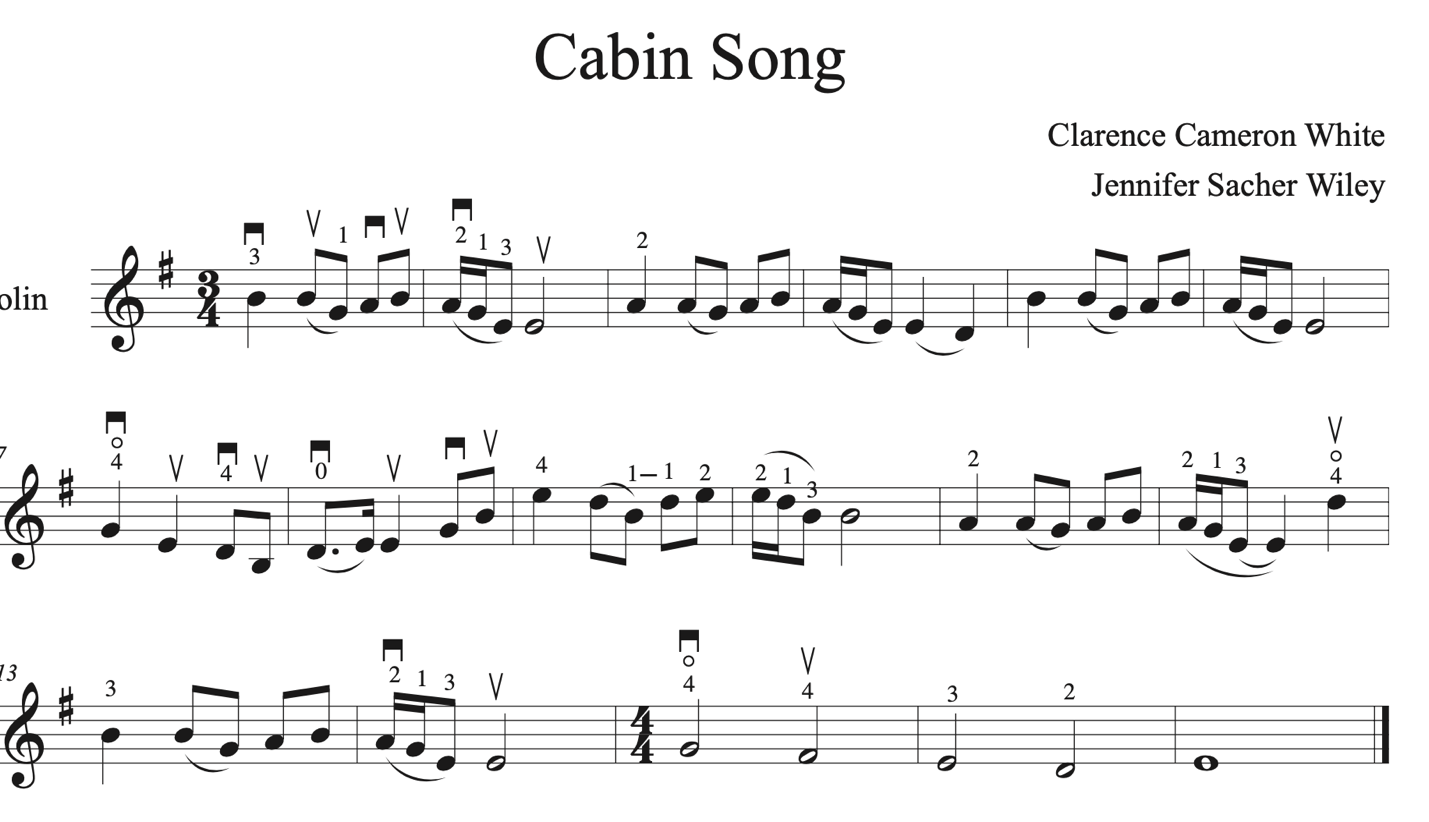 